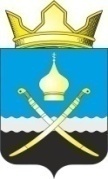 РОССИЙСКАЯ ФЕДЕРАЦИЯРОСТОВСКАЯ ОБЛАСТЬТАЦИНСКИЙ РАЙОНМУНИЦИПАЛЬНОЕ ОБРАЗОВАНИЕ«МИХАЙЛОВСКОЕ СЕЛЬСКОЕ ПОСЕЛЕНИЕ»Собрание депутатов Михайловского сельского поселения________________________________________________________________________________________________Решение 27 сентября  2021 года                           №10                                  х. МихайловВ соответствии с частью 2 статьи 37 Федерального закона от 6 октября 2003 года № 131-ФЗ «Об общих принципах организации местного самоуправления 
в Российской Федерации», частью 1 статьи 30 Устава муниципального образования «Михайловское сельское поселение», решениями Собрания депутатов Михайловского сельского поселения от 24.08.2021 № 211 «О порядке проведения конкурса на должность главы Администрации Михайловского сельского поселения», от 24.08.2021 № 212 «Об объявлении конкурса на должность главы Администрации Михайловского сельского поселения» и на основании результатов конкурса на замещение должности главы Администрации Михайловского сельского поселения (протокол заседания комиссии по проведению конкурса на замещение должности главы Администрации Михайловского сельского поселения от «23» сентября 2021), Собрание депутатов Михайловского сельского поселенияРЕШИЛО:	1. Назначить с «26 » октября 2021 года на должность главы Администрации Михайловского  сельского поселения по контракту Присяжнюк Ларису Сергеевну.	2. Поручить председателю Собрания депутатов – главе 
Михайловского сельского поселения не позднее «26» октября 2021 года заключить с Присяжнюк Ларисой Сергеевной контракт на срок полномочий Собрания депутатов Михайловского поселения, принявшего решение о назначении лица на должность главы Администрации Михайловского сельского поселения (до дня начала работы Собрания депутатов Михайловского сельского поселения нового созыва), но не менее чем на два года. О назначении на должность главы Администрации Михайловского сельского поселенияПредседатель Собрания депутатов – глава Михайловского  сельского поселенияА.В. Бондаренко